File specification for Honda Service Incoming process (Repair Orders)This is the current layout to enable dealers to upload service data to honda, this file needs to be the exact format to enable our system to auto upload.- The headings in the file should follow this structure:
Header Details
Honda Only VinsRO Number,VIN/EngineFrameNumber(Honda's only),Odometer Reading,RO Checkout Date,RO Type (all types inc internal),RO Labour(Actual Hours only),RO Part $ Sale Value,RO Oil & Chemicals & Value,Source,Status Non Honda VinsRO Number,VIN/EngineFrameNumber,Odometer Reading,RO Checkout Date,RO Type (all types inc internal),RO Labour(Actual Hours only),RO Part $ Sale Value,RO Oil & Chemicals & Value,Source,Status File layout example for Honda Only Vins: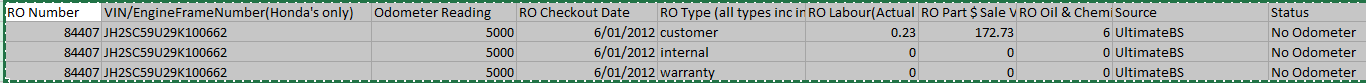 Odometer ReadingRO Checkout DateRO Type (all types inc internal)RO Labour(Actual Hours only)RO Part $ Sale ValueRO Oil & Chemicals & ValueSourceStatus50006/01/2012customer0.23172.736UltimateBSNo OdometerFile Size:Each file should not contain any more than 1MB or 1000KB in size this will eliminate any loading errors.50006/01/2012internal000UltimateBSNo Odometer50006/01/2012warranty000UltimateBSNo Odometer